Publicado en Madrid el 09/08/2018 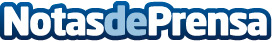 Mi Rebotica da las claves para obtener un bronceado sano y duradero Una piel dorada luce mejor, estiliza y afina la figura; además, la exposición al sol eleva los niveles de serotonina y hace sentir más feliz. Para obtener un moreno saludable y duradero, no cabe duda que hábitos saludables como la alimentación, la exposición solar controlada o el uso de determinados cosméticos es imprescindible; por ello, Mi Rebotica, la marca nº 1 en el sector de la cosmecéutica,da las claves para conseguir  y presenta los productos específicos que necesitas para elloDatos de contacto:Mi Rebotica 910 66 51 78Nota de prensa publicada en: https://www.notasdeprensa.es/mi-rebotica-da-las-claves-para-obtener-un_1 Categorias: Industria Farmacéutica http://www.notasdeprensa.es